Graduate Engineer Trainee Certification from K2K Infrastructure Bangalore, Karnataka India : 2017-2018Senior Site Engineer from S.S .Construction Vellore,  Tamil Nadu India: 2018-2019Participated “Tall Building Design Workshop”, VIT Vellore, Tamil Nadu, India – 2017Vocational In plant Training from 12 to 17 Aug. 2016 in Work of “Construction of 64 HIG Residential Flats With Development Works ”Vellore, Tamil Nadu, India - 2016 projects Done so far						Retrofitting of RC Beam Using Carbon Fiber Sheets: This project was about repairing of the reinforced concrete (RC) Beam Retrofitting With externally bonded Carbon fiber reinforced polymer and making it to the normal condition.						Prestige Gulmohar: This project consisted of 5Towers were I was a In charge of a Tower of 18Floors which consisted of 72apartments of 2BHK&3BHK. I was looking up to Block works, Plastering, Tiling up to handing over the project.  						Residential Building: This project had 6apartments in G+2, were I designed the plan and I was been as a Senior Site Engineer in this project were I was looking up to the project till the end and handing over the keys to the client were I have nice relationship between the clients.SKILLS &AREA OF INTERESTSite Engineering Design EngineeringPlanning andBilling ManagementClient RelationshipProject Finishing & Handing OverProblems Solving SkillsPERSONAL PROFILE						Date of Birth			:	21-may-1996						Nationality			:	Indian						Visa Status			:	Visit Visa, expire on 17-Mar-2020						Driving Licence no/Exp 		:	TN73 20160004216/25.07.2036						Marital Status			:	Single						Languages Known		:	English, Hindi, Urdu& TamilDECLARATION	I hereby declare that the above furnished information are true to the best of my knowledge and belief and I assure that I will be an inclining aspect to your esteemed organization.										Yours Truly,										Affan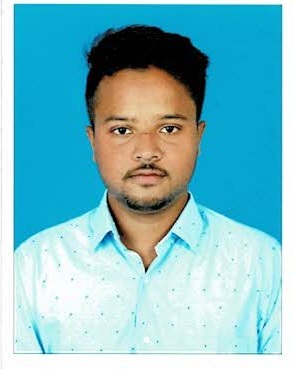 affanCivil EngineerOBJECTIVETo prove my skills in the field according to your requirement and give my utmost service to the company in a flexible way to achieve my goals.ContactEmail:Affan-396192@2freemail.com HobbiesReading ArticlesInternet surfingMusicSnookerWORK EXPERIENCEVellore,(Tamil Nadu) India – Senior Site EngineerSep-2018 to Nov-2019Skills &Key Roles:Site Engineer, Planning, Design Engineer, Billing Maintenance, Bar Bending Schedule, Client Relationship, Problem Solving, Project Finishing & Handing over and Cost Management.     Worked as a GET from K2K Infrastructure Pvt Ltd – Bangalore, India – Site EngineerNov-2017 to Aug-2018Fully in-charge of a Tower of 18Floors from block work to finishing Skills &Key Roles: Site Engineer, Planning Department, Design Engineer & Billing Maintenance, Project Finishing, Client Relationship.EDUCATIONBachelor of Civil Engineering - Anna University, C.Abdul Hakeem College of Engineering & Technology (2013 – 2017) with a CGPA of 7.4%Higher Secondary - Islamiah Boys Higher Secondary School, State Board of Tamil Nadu (2012 – 2013) with 72.2%SSLC - Islamiah Boys Higher Secondary School, State Board of Tamil Nadu (2010 – 2011) with 84%TECHINICAL QUALIFICATIONWell versed in using PCs & LaptopsExcellent knowledge in MS OfficeDrafting Software     : AutoCAD 2D & 3D.                                    : GOOGLE SKETCHUP.                                   : STADD PRO.CERTIFICATIONS & TRAINING